 STATISTIKA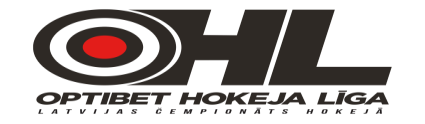 Iemetieni STATISTIKAIemetieni STATISTIKAIemetieniKomanda:Komanda:Komanda:Komanda:Komanda:Komanda: